RegeringenJustitiedepartementetMed överlämnande av justitieutskottets betänkande 2013/14:JuU26 Misstänktas rätt till insyn vid frihetsberövanden får jag anmäla att riksdagen denna dag bifallit utskottets förslag till riksdagsbeslut.Stockholm den 29 april 2014Riksdagsskrivelse2013/14:222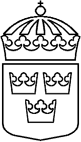 Per WesterbergClaes Mårtensson